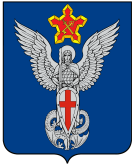 Ерзовская городская ДумаГородищенского муниципального районаВолгоградской области403010, Волгоградская область, Городищенский район, р.п. Ерзовка, ул. Мелиоративная 2,      тел. (84468) 4-78-78 тел/факс: (84468) 4-79-15РЕШЕНИЕот 19 июля 2018 года                                 №  5/11О персональном закреплении депутатовЕрзовской городской Думыпо территориальным участкамРассмотрев вопрос о персональном закреплении депутатов Ерзовской городской Думы по территориальным участкам, Ерзовская городская ДумаРЕШИЛА:Закрепить депутатов Ерзовской городской Думы по округам (Приложение к решению Ерзовской городской Думы № 5/11 от 19.07.2018 г.)Председатель Ерзовской городской Думы                                                                                                Т.В. МакаренковаГлава Ерзовского городского поселения                                                                                       С.В. Зубанков 